Programme Specification 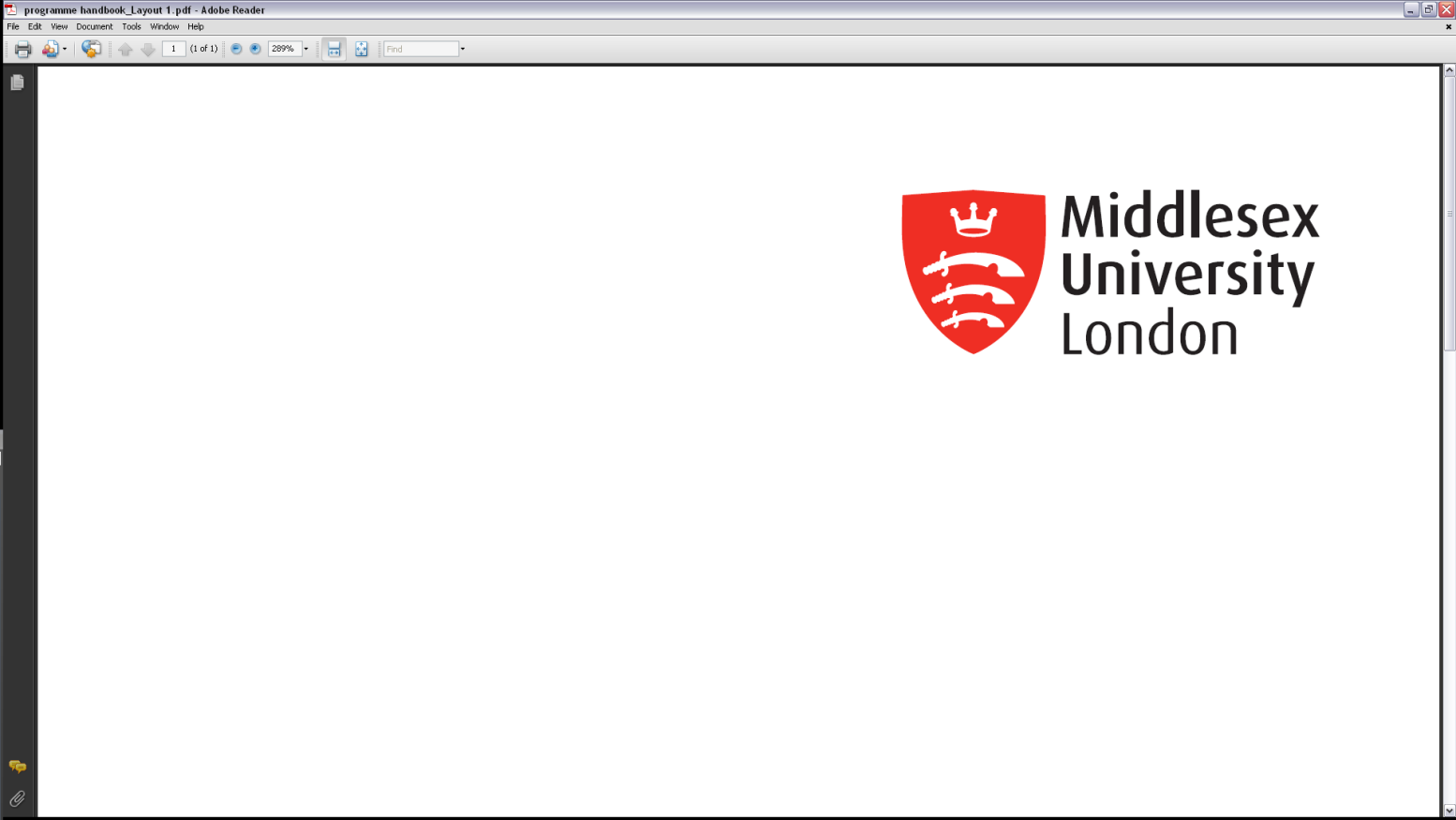 for Project Management 1. Programme titleProject Management2. Awarding institution Middlesex University3. Teaching institution Middlesex University4. Programme accredited by N/A5. Final qualification MSc6. Academic year2009-20107. Language of studyEnglish8. Mode of studyFT/PT9. Criteria for admission to the programmeApplicants will be expected to have a good honours degree or equivalent in an engineering based discipline. Graduates from other related disciplines may also be admitted to the programme after interview. Preference will be given to graduates with industrial experience.In addition candidates will have such qualities as being creative, proactive and having a desire to engage with the curriculum, and be able to think as an individual but able to work in a team. Candidates should be able to show a keen interest in engineering in all its aspects. It is strongly advised that the applicants address these in their personal statement in their application.Candidates will need a high level of competence in the use of English, equivalent to at least 6.5 in the IELTS test or TOEFL 575 (paper based), 237 (computer based)10. Aims of the programmeThe aim of this programme is to take graduates of an engineering discipline and equip them with specialist knowledge and skills in Engineering Project Management to allow them to control effectively engineering projects for global markets.11. Programme outcomes11. Programme outcomesA. Knowledge and understandingOn completion of this programme the successful student will have systematic knowledge and a comprehensive understanding of :The theory relating current Project Management techniques and their interaction with business practices Project management methods such as evolutionary techniques and scheduling tools.Techniques for management of human and financial resources.Professional responsibilities including the global, social, ethical, legal and environmental context of engineering.Methods for achieving and maintaining innovationEngineering simulation methods such as the use of System Dynamics to model the research and development process.Process planning and improvement of product developmentTeaching/learning methodsStudents gain knowledge and understanding through task-based learning, participating in management games, working with industrial partners, observing processes, writing, presenting and critical analysis.  Students will be allocated tasks directly relevant to their chosen programme.Assessment MethodStudents’ knowledge and understanding is assessed by project work, hands-on-tasks, coursework, presentations and the group project report.  Formative threshold tests will be used to assess competence in stage techniques on a pass/fail basis with opportunity to retake at any time before the end of the module.B. Cognitive (thinking) skillsOn completion of this programme the successful student will be able to:Creatively solve engineering project management problems.Demonstrate critical thinking in order to solve real industrial problems posed to a project managerMake a financial and human resource case for a particular course of action to solve a real project management problem.Work on a number of project management tasks concurrently and show how they can be controlled effectively.Visualise the consequences of particular actions in a project management situation and plan effective solutions that can be used to cope with these consequences.Teaching/learning methodsStudents develop their cognitive skills through completing mini-projects, problem solving activities, oral presentations and through report writing. Assessment MethodStudents’ cognitive skills are assessed byprocesses and procedures that they create, with particular reference to their engagement with the human consequences, in particular how their competence can be demonstrated by coursework comprising of self-critical written reports and oral presentations.C. Practical skillsOn completion of the PgD programme the successful student will be able to:Select appropriate project management solutions.Plan ahead and prioritise actions in open ended tasks that require leadership.Research, communicate and justify ideas for decisions that would enable a company to avoid technical failure.Validate and optimise project plans with full consideration of human and financial consequences.Use simulation to analyse and make process improvements.Additionally to MScDesign and implement project systems to guarantee product  success.Teaching/learning methodsStudents learn practical skills throughMini projects, experimenting with a variety of solutions.Assessment MethodStudents’ practical skills are assessed bycoursework comprising of individual mini-projects strictly related to their chosen programme, assignments, group and individual presentations.D. Graduate SkillsOn completion of the PgD programme the successful student will be able to:1. Communicate orally via professional presentations.2. Communicate via professional written reports.3. Demonstrate project solutions to problems that require numerate skills, which would cause technical  failure if not solved correctly.4. Work independently and autonomously at a level appropriate for a project manager.5. Demonstrate competence and responsibility by mastering problems typically faced by a project managerAdditionally to MSc6. Work successfully within a team, demonstrating an ability to deal with personal differences and supporting other colleagues.Teaching/learning methodsStudents acquire graduate skills throughout the programme. With the completion of the group module, they will have become autonomous and effective collaborative learners.Assessment methodStudents’ graduate skills are assessed byReports, essays, presentations, team projects.12. Programme structure 12. Programme structure 12. Programme structure 12. 1 Overall structure of the programme12. 1 Overall structure of the programme12. 1 Overall structure of the programme12.2 Levels and modules.  This section should contain a more detailed description level-by-level of the programme structure, modules and credits.  All modules should be categorized as compulsory or optional.12.2 Levels and modules.  This section should contain a more detailed description level-by-level of the programme structure, modules and credits.  All modules should be categorized as compulsory or optional.12.2 Levels and modules.  This section should contain a more detailed description level-by-level of the programme structure, modules and credits.  All modules should be categorized as compulsory or optional.12.2 Levels and modules.  This section should contain a more detailed description level-by-level of the programme structure, modules and credits.  All modules should be categorized as compulsory or optional.COMPULSORYOPTIONALPROGRESSION REQUIREMENTSPROGRESSION REQUIREMENTSLevel 4Level 4Level 4Level 4Students must take all of the following:PDE 4231Human and Financial Management in Engineering(30 credits)PDE 4905Engineering Simulation(30 credits)PDE 4230Engineering Innovation(30 credits)CMT 4911Engineering Project Management(30 credits)No options are allowedFor PgCert award the candidates must complete any combination of 60 credits from the modules:PDE4231, PDE4905, PDE4230 and CMT4911For PgDip award, the candidate must complete 120 credits and must successfully pass modules:PDE4231, PDE4905, PDE4230 and CMT4911Must obtain 120 credits at level 4 in order to progress onto the Group Project module.For PgCert award the candidates must complete any combination of 60 credits from the modules:PDE4231, PDE4905, PDE4230 and CMT4911For PgDip award, the candidate must complete 120 credits and must successfully pass modules:PDE4231, PDE4905, PDE4230 and CMT4911Must obtain 120 credits at level 4 in order to progress onto the Group Project module.PDE 4241Engineering Group Project(60 credits)MSc (180 credits)MSc (180 credits)12.3 Non-compensatable modules12.3 Non-compensatable modulesModule levelModule code4CMT491113. Curriculum map See Annex 214. Information about assessment regulationsPlease refer to the University Regulations for generic guidance, and the Programme Handbook, under the Assessment section, for additional information.15. Placement opportunities, requirements and support (if applicable)There will be no placement requirement for this programme. However, the programme will arrange industrial visits and seek relevant industrial partnerships. There will be strong involvement from industrial partners in terms of sponsored projects and specialist lectures16. Future careers (if applicable)Graduates from the programme will be expected to enter into engineering management with highly specialised operational skills that are much sought after qualities worldwide. The programme content will be enriched by keeping industrial partner’s engagement active and offering sponsored projects. This will also help to support the students about the current opportunities and future trends in their relevant employment sector.17. Particular support for learning (if applicable)Meeting the learning outcomes of this programme requires active participation in the subject and the development of autonomous practice in meeting objectives. Supporting this level of active participation and autonomous practice is achieved via regular weekly tutorial contact with academic staff, productive and informed support from technical staff and the use of online, resource-based learning materials where appropriate.The subject provides extensive facilities where students can engage with their coursework assignments in a supported and productive environment.18. JACS code (or other relevant coding system)H10019. Relevant QAA subject benchmark group(s)Engineering (2006)Business and Management (2007)20. Reference pointsQAA Engineering subject benchmark statement (2006)QAA Business and Management benchmark statement (2007)QAA Framework for Higher Education Qualifications in England, Wales and Northern IrelandQAA/CLQE guidelines for programme specificationsQAA Code of Practice for the assurance of academic quality and standards in HEUniversity’s RegulationsEAB Guidelines for Exemption and AccreditationMiddlesex University and School of Engineering and Information Sciences Teaching Learning and Assessment policies and strategiesUniversity policy on equal opportunities.Manufacturing :New Challenges, New Opportunities, BERR September 2008Professional Engineers’ Needs for Managerial Skills and Expertise, UMIST 2003Innovation Nation, White Paper Dept for Innovation Universities and Skills, March 2008.The Engineer of 2020 Visions of Engineering in the New Century, National Academy of Science 2004.